MODEL - Acord ISU Jud. ClujANEXA Nr. 2la normele metodologiceROMÂNIAMINISTERUL INTERNELOR ȘI REFORMEI ADMINISTRATIVEInspectoratul pentru Situații de Urgențăal Județului .................../Municipiului București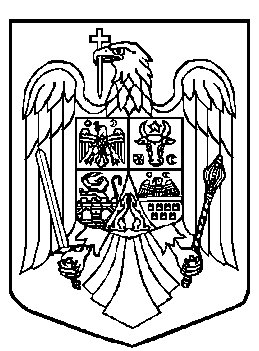 ACORD
pentru organizarea jocului de artificii cu articole pirotehnice
nr. ..................... din ............. 20 ....Ca urmare a Cererii înregistrate cu nr. ........................ din ............. 20....., adresată de ........................................................................., cu domiciliul/sediul în județul ......................, municipiul/ orașul/comuna .........................................., sectorul/satul ...................................., str. ...................................... nr. ......, bl. ......., sc. ..., et. ..., ap. ..., codul poștal ..................., telefon ......................., fax ..................., e-mail ..............., în baza prevederilor art. 295 din Legea nr. 126/1995 privind regimul materiilor explozive, republicată în M.Of. Nr. 177/22.03.2014, se emite acordul pentru organizarea jocului de artificii cu articole pirotehnice în ..................................................................................... .................................... . (locul, data, ora).Documentele vizate spre neschimbare fac parte integrantă din prezentul acord pentru organizarea jocului de artificii cu articole pirotehnice.Acordul este valabil numai însoțit de documentele, vizate spre neschimbare, care au stat la baza emiterii acestuia.Inspector-șef,
............................
(numele și prenumele, semnătura)L.S.